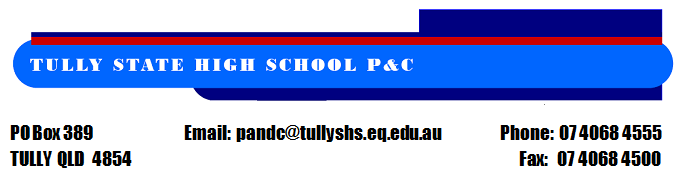 Welcome to Tully State High!We hope you and your student enjoy your time here.As your family embraces this new school experience we encourage you to stay involved in the process of growing, maturing and learning:* attend as many parent/teacher interviews and school events as possible* volunteer in our vibrant, healthy/tasty/fresh-focused Tuckshop kitchen – cooking, baking, stocktaking, cleaning and chatting!* let us know your mobile number so we can occasionally keep you up to date with P&C, Uniform Shop (open 8-9am each Wednesday, during Term) and Tuckshop (current menu online) info, meal deals, specials and other important news.* attend our monthly P&C meetings (3:30pm, 3rd Tuesday of the month during term time in the school library) to hear the behind the scenes workings of our great school and assist in some great decision-making, like how we should invest!* when you can’t make the meetings, email us with any issues or concerns and we’ll discuss them at the next meeting.See you around!Wendy Finlayson (Pres), Helen Lauridsen (vice Pres), Tammy Sloan (Treasurer), Trish Ryan and Sue Magarey (Secretaries)